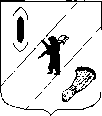 АДМИНИСТРАЦИЯ ГАВРИЛОВ-ЯМСКОГОМУНИЦИПАЛЬНОГО РАЙОНАПОСТАНОВЛЕНИЕ07.02.2023   № 92О внесении изменений в постановлениеАдминистрации Гаврилов-Ямскогомуниципального района от 11.01.2022 №18В целях оптимизации расходов и эффективного использования бюджетных средств, в соответствии с решением Собрания представителей Гаврилов-Ямского муниципального района от 22.12.2022  № 207 «О внесении изменений в решение Собрания представителей Гаврилов-Ямского муниципального района от 16.12.2021 г. № 129 «О бюджете Гаврилов – Ямского муниципального района на 2022 год и на плановый период 2023-2024 годов», руководствуюсь статьей 26 Устава Гаврилов-Ямского муниципального района Ярославской области,АДМИНИСТРАЦИЯ МУНИЦИПАЛЬНОГО РАЙОНА ПОСТАНОВЛЯЕТ:1. Внести в муниципальную программу «Развитие культуры и туризма в Гаврилов-Ямском муниципальном районе» на 2022-2025 годы, утвержденную постановлением Администрации Гаврилов-Ямского муниципального района от 11.01.2022 №18, изменения согласно приложению.2.   Контроль за исполнением настоящего постановления возложить на    первого заместителя Главы Администрации Гаврилов-Ямского муниципального района   Забаева А.А.3.   Постановление опубликовать в районной массовой газете «Гаврилов-Ямский вестник» и разместить на официальном сайте Администрации муниципального района.4. Постановление вступает в силу с момента официального опубликования.Исполняющий обязанностиГлавы Гаврилов-Ямскогомуниципального района                                                                 А.А.Забаев				 Приложение к постановлению Администрации муниципального района от  07.02.2023 № 92Изменения,вносимые в муниципальную программу «Развитие культуры и туризмав Гаврилов-Ямском муниципальном районе» на 2022-2025 годыИзложить паспорт муниципальной программы Гаврилов-Ямского муниципального района «Развитие культуры и туризма в Гаврилов-Ямском муниципальном районе» на 2022-2025 годы в следующей редакции:ПАСПОРТ МУНИЦИПАЛЬНОЙ ПРОГРАММЫ<*> Указываются средства, предусмотренные решением Собрания представителей муниципального района о бюджете Гаврилов-Ямского муниципального района на очередной финансовый год и плановый период.Изложить п.3. Ресурсное обеспечение Раздела V «Цель (цели), задачи и целевые показатели муниципальной программы» Муниципальной программы «Развитие культуры и туризма в Гаврилов-Ямском муниципальном районе» на 2022-2025 годы», в следующей редакции:3. Ресурсное обеспечение муниципальной программы3. Ресурсное обеспечение Муниципальной программы Гаврилов-Ямского муниципального района «Развитие культуры и туризма в Гаврилов-Ямском муниципальном районе»на 2022-2025 годы»3. Приложение 1 к Муниципальной программе «Развитие культуры и туризма в Гаврилов-Ямском муниципальном районе» на 2022-2025 годы изложить в новой редакции:Приложение 1Муниципальная целевая программа «Возрождение традиционной народной культуры» на 2022-2025 годыПаспорт муниципальной целевой программыЗадачи муниципальной целевой программыСписок принятых сокращений:1.  УКТС и МП - Управление культуры, туризма, спорта и молодёжной политики Администрации Гаврилов-Ямского муниципального района2.  МУЦБУКИМП - Муниципальное учреждение «Централизованная бухгалтерия учреждений культуры и молодежной политики Гаврилов - Ямского муниципального района»3.  МБУ ДО ДШИ - муниципальное бюджетное учреждение дополнительного образования Детская школа искусств4.  МБУК «Гаврилов-Ямская МЦРБ» - муниципальное бюджетное учреждение культуры «Гаврилов-Ямская межпоселенческая центральная районная библиотека-музей» 5.  МУК ДК - муниципальное учреждение культуры «Дом Культуры» Гаврилов-Ямского муниципального района6.  МУК "Великосельский КДЦ" - Муниципальное учреждение культуры «Великосельский культурно-досуговый центр» Гаврилов-Ямского муниципального района;7.  МУК"Заячье-Холмский КДЦ" - Муниципальное учреждение культуры «Заячье-Холмский культурно-досуговый центр» Гаврилов-Ямского муниципального района;8.  МУК"Митинский КДЦ" - Муниципальное учреждение культуры «Митинский культурно-досуговый центр» Гаврилов-Ямского муниципального района;9.  МУК"Шопшинский КДЦ" - Муниципальное учреждение культуры «Шопшинский культурно-досуговый центр» Гаврилов-Ямского муниципального района.1.	Изложить Приложение 2 к Муниципальной программе ««Развитие культуры и туризма в Гаврилов-Ямском муниципальном районе» на 2022-2025 годы изложить в новой редакции:Приложение 2Ведомственная целевая программа «Развитие сферы культурыГаврилов-Ямского муниципального района»на 2022-2025 годыПаспорт ВЕДОМСТВЕННОЙ целевой программыОтветственный исполнитель муниципальной программыУправление культуры, туризма, спорта и молодёжной политики Администрации Гаврилов-Ямского муниципального района, начальник Управления Бондарева Наталия Сергеевна, тел. 8(48534)2-02-59Куратор муниципальной программыПервый заместитель Главы Администрации муниципального районаЗабаев Андрей АлександровичОтветственные исполнители подпрограмм муниципальной программы1. Муниципальное учреждение культуры «Дом культуры» Гаврилов-Ямского муниципального района;2. Муниципальное бюджетное учреждение культуры «Гаврилов-Ямская межпоселенческая центральная районная библиотека-музей»;3. Муниципальное бюджетное учреждение дополнительного образования «Детская школа искусств» Гаврилов-Ямского муниципального района;4. Муниципальное учреждение «Централизованная бухгалтерия учреждений культуры и молодежной политики Гаврилов-Ямского муниципального района»5. Муниципальное учреждение культуры «Великосельский культурно-досуговый центр» Гаврилов-Ямского муниципального района;6. Муниципальное учреждение культуры «Заячье-Холмский культурно-досуговый центр» Гаврилов-Ямского муниципального района;7. Муниципальное учреждение культуры «Митинский культурно-досуговый центр» Гаврилов-Ямского муниципального района;8. Муниципальное учреждение культуры «Шопшинский культурно-досуговый центр» Гаврилов-Ямского муниципального района.Сроки реализации муниципальной программы2022-2025 годыЦель муниципальной программы- создание условий для дальнейшего развития культуры в муниципальном образовании, способствующих реализации культурного и духовного потенциала каждой личности и общества в целом, обеспечение равной доступности культурных благ для граждан, сохранение исторического культурного наследияПеречень подпрограмм муниципальной программы- МЦП «Возрождение традиционной народной культуры»;- ВЦП «Развитие сферы культуры Гаврилов-Ямского муниципального района»Объемы и источники финансирования муниципальной программывсего по Муниципальной программе178 803 907,24 руб.*, из них:- федеральные средства 11 423 358,00 руб.<*>:2022 год – 11 297 646,00 руб.;2023 год – 62 856,00 руб.;2024 год – 62 856,00 руб.;2025 год - 0,00 руб.*- областные средства 42 424 764,57 руб.<*>:2022 год –16 822 942,57 руб.;2023 год –12 800 911,00 руб.;2024 год – 12 800 911,00 руб.;2025 год - 0,00 руб.*- средства бюджета муниципального района124 627 784,67 руб. <*>:2022 год –65 291 784,67 руб.;2023 год –36 607 000,00 руб.;2024 год – 22 729 000,00руб.;2025 год - 0,00руб.*- иные источники 328 000,00 руб.:2022 год –328 0000,00 руб.;2023 год –0,00 руб.;2024 год - 0,00 руб.;2025 год - 0,00 руб.*(все источники финансирования указываются при их наличии)Плановые объемы финансирования подпрограмм муниципальной программы по годам реализации- муниципальная целевая программа «Возрождение традиционной народной культуры»:всего 1 149 300,00 руб., из них:2022 год – 618 300,00 руб.;2023 год – 328 000,00 руб.;2024 год –203 000,00 руб.;2025 год –0,00 руб.*- ведомственная целевая программа «Развитие сферы культуры Гаврилов-Ямского муниципального района»:всего 177 654 607,24 руб., из них:2022 год – 93 122 073,24 руб.;2023 год – 49 142 767,00 руб.;2024 год – 35 389 767,00руб.;2025 год - 0,00руб.*Конечные результаты муниципальной программы-увеличение числа посещений культурно-массовых мероприятий, проводимых учреждениями культурно-досугового типа;-увеличение числа посещений муниципальных библиотек;-увеличение числа посещений культурных мероприятий, проводимых детской школой искусствЭлектронный адрес размещения муниципальной программы в информационно-телекоммуникационной сети «Интернет»https://gavyam.ru/city/economies/reestr_MP.phpNп/пИсточник финансированияВсего <1>Оценка расходов (руб.), в том числе по годам реализацииОценка расходов (руб.), в том числе по годам реализацииОценка расходов (руб.), в том числе по годам реализацииОценка расходов (руб.), в том числе по годам реализацииNп/пИсточник финансированияВсего <1>2022 год2023 год2024 год2025 год12345671. Муниципальная целевая программа «Возрождение традиционной народной культуры»1. Муниципальная целевая программа «Возрождение традиционной народной культуры»1. Муниципальная целевая программа «Возрождение традиционной народной культуры»1. Муниципальная целевая программа «Возрождение традиционной народной культуры»1. Муниципальная целевая программа «Возрождение традиционной народной культуры»1. Муниципальная целевая программа «Возрождение традиционной народной культуры»1. Муниципальная целевая программа «Возрождение традиционной народной культуры»1.1Предусмотрено решением Собрания представителей  муниципального района  о бюджете:1 149 300,00618 300,00328 000,00203 000,000,001.1-средства бюджета муниципального района 1 149 300,00618 300,00328 000,00203 000,000,001.1- областные средства 0,000,000,000,000,001.1- федеральные средства 0,000,000,000,000,001.1- средства других бюджетов 0,000,000,000,000,001.2Справочно (за рамками предусмотренных средств решением Собрания представителей  муниципального района  о бюджете):0,000,000,000,000,001.2- средства бюджета муниципального района0,000,000,000,000,001.2- областные средства 0,000,000,000,000,001.2- федеральные средства 0,000,000,000,000,001.2- иные источники 0,000,000,000,000,002. Ведомственная целевая программа «Развитие сферы культурыГаврилов-Ямского муниципального района»2. Ведомственная целевая программа «Развитие сферы культурыГаврилов-Ямского муниципального района»2. Ведомственная целевая программа «Развитие сферы культурыГаврилов-Ямского муниципального района»2. Ведомственная целевая программа «Развитие сферы культурыГаврилов-Ямского муниципального района»2. Ведомственная целевая программа «Развитие сферы культурыГаврилов-Ямского муниципального района»2. Ведомственная целевая программа «Развитие сферы культурыГаврилов-Ямского муниципального района»2. Ведомственная целевая программа «Развитие сферы культурыГаврилов-Ямского муниципального района»2.1Предусмотрено решением Собрания представителей  муниципального района  о бюджете:177 654 607,2493 122 073,2449 142 767,0035 389767,000,00-средства бюджета муниципального района123 478 484,6764 673 484,6736 279 000,0022 526000,000,00- областные средства 42 424 764,5716 822 942,5712 800 911,0012 800911,000,00- федеральные средства 11 423 358,0011 297 646,0062 856,0062 856,000,00- средства других бюджетов 328 000,00328 000,000,000,000,002.2Справочно (за рамками предусмотренных средств решением Собрания представителей  муниципального района  о бюджете):- средства бюджета муниципального района- областные средства - федеральные средства - иные источники Итого по Муниципальной программеПредусмотрено решением Собрания представителей  муниципального района  о бюджете:178 803 907,2493 740 373,2449 470 767,0035 592767,000,00- средства бюджета муниципального района124 627 784,6765 291 784,6736 607 000,0022 729000,000,00- областные средства 42 424 764,5716 822 942,5712 800 911,0012 800911,000,00- федеральные средства <11 423 358,0011 297 646,0062 856,0062 856,000,00- иные источники328 000,00328 000,000,000,000,00Справочно (за рамками средств предусмотренных решением Собрания представителей  муниципального района  о бюджете) <2>- средства бюджета муниципального района- областные средства - федеральные средства - иные источники Ответственный исполнитель муниципальной целевой программыУправление культуры, туризма, спорта и молодёжной политики администрации Гаврилов-Ямского муниципального района, начальник Управления Бондарева Наталия Сергеевна, тел. 8(48534)2-02-59Куратор муниципальной целевой программыПервый заместитель Главы Администрации муниципального района Забаев Андрей АлександровичСрок реализации муниципальной целевой программы2022 -2025 годыИсполнители мероприятий муниципальной целевой программыМуниципальное учреждение культуры «Дом культуры» Гаврилов-Ямского муниципального района;Муниципальное учреждение культуры «Великосельский культурно-досуговый центр» Гаврилов-Ямского муниципального района;Муниципальное учреждение культуры «Заячье-Холмский культурно-досуговый центр» Гаврилов-Ямского муниципального района;Муниципальное учреждение культуры «Митинский культурно-досуговый центр» Гаврилов-Ямского муниципального района;Муниципальное учреждение культуры «Шопшинский культурно-досуговый центр» Гаврилов-Ямского муниципального района.Участники мероприятий муниципальной целевой программы Муниципальное учреждение культуры «Дом культуры» Гаврилов-Ямского муниципального района;Муниципальное учреждение культуры «Великосельский культурно-досуговый центр» Гаврилов-Ямского муниципального района;Муниципальное учреждение культуры «Заячье-Холмский культурно-досуговый центр» Гаврилов-Ямского муниципального района;Муниципальное учреждение культуры «Митинский культурно-досуговый центр» Гаврилов-Ямского муниципального района;Муниципальное учреждение культуры «Шопшинский культурно-досуговый центр» Гаврилов-Ямского муниципального района.Цель муниципальной целевой программыСохранение и восстановление традиционной народной культуры, как основной составляющей при формировании единого культурного пространства Гаврилов-Ямского муниципального районаОбъемы и источники финансирования муниципальной целевой программывсего 1 149 300,00 руб., из них:- федеральные средства 0,00 руб.<*>:2022 год –0,00 руб.;2023 год –0,00 руб.;2024 год - 0,00 руб.;2025 год - 0,00 руб.- областные средства 0,00 руб.<*>:2022 год – 0,00  руб.;2023 год – 0,00  руб.;2024 год - 0,00  руб.;2025 год - 0,00  руб.- средства бюджета муниципального района 1 149 300,00 руб. <*>:2022 год – 618 300,00 руб.;2023 год – 328 0000,00 руб.;2024 год - 203 000,00 руб.;2025 год - 0,00  руб.*- иные источники:2022 год – 0,00 руб.;2023 год – 0,00 руб.;2024 год - 0,00 руб.;2025 год - 0,00 руб.(все источники финансирования указываются при их наличии)Конечные результаты реализации муниципальной целевой программы- обеспечение стабильной работы клубных любительских объединений, занимающихся традиционным народным творчеством;- обеспечение количества посещений программных мероприятий;- обеспечение проведения стабильного количества мастер - классов в области традиционной народной культуры.Электронный адрес размещения муниципальной целевой программы в сети «Интернет»https://gavyam.ru/city/economies/reestr_MP.phpNп/пНаименование задачи/мероприятия (в установленном порядке)Результат выполнения задачи мероприятияРезультат выполнения задачи мероприятияСрок реализации, годыПлановый объем финансирования (единица измерения)Плановый объем финансирования (единица измерения)Плановый объем финансирования (единица измерения)Плановый объем финансирования (единица измерения)Плановый объем финансирования (единица измерения)Исполнитель и участники мероприятия (в установленном порядке)Nп/пНаименование задачи/мероприятия (в установленном порядке)наименование (единица измерения)плановое значениеСрок реализации, годывсего <2>федеральные средства <3>областные средствасредства бюджета муниципального районаиные источники 12345678910111Популяризация традиционной народной культуры (организация работы КЛО, проведение мероприятий, творческих лабораторий, мастер-классов, семинаров, фестивалей, конкурсов, исследовательская деятельность).Общее количество мероприятий по популяризации традиционной народной культуры (шт.)252022593 300,0000593 300,0001Популяризация традиционной народной культуры (организация работы КЛО, проведение мероприятий, творческих лабораторий, мастер-классов, семинаров, фестивалей, конкурсов, исследовательская деятельность).Общее количество мероприятий по популяризации традиционной народной культуры (шт.)252023328 000,0000328 000,0001Популяризация традиционной народной культуры (организация работы КЛО, проведение мероприятий, творческих лабораторий, мастер-классов, семинаров, фестивалей, конкурсов, исследовательская деятельность).Общее количество мероприятий по популяризации традиционной народной культуры (шт.)252024203 000,0000203 000,0001Популяризация традиционной народной культуры (организация работы КЛО, проведение мероприятий, творческих лабораторий, мастер-классов, семинаров, фестивалей, конкурсов, исследовательская деятельность).Общее количество мероприятий по популяризации традиционной народной культуры (шт.)2520250001.1Организация и проведение гастрономического фестиваляКоличество мероприятий (шт.)120220,00000,000Управление КТСиМП; МУК ДК1.1Организация и проведение гастрономического фестиваляКоличество мероприятий (шт.)1202313 000,000013 000,000Управление КТСиМП; МУК ДК1.1Организация и проведение гастрономического фестиваляКоличество мероприятий (шт.)120245 000,00005 000,000Управление КТСиМП; МУК ДК1.1Организация и проведение гастрономического фестиваляКоличество мероприятий (шт.)12025000Управление КТСиМП; МУК ДК1.2Организация и проведение фестиваля дорожной песни «СТРАНА ЯМЩИКА»Количество мероприятий (шт.)12022141 765,5400141 765,540Управление КТС и МП; МУК ДК;МУК"Великосельский КДЦ";МУК"Заячье-Холмский КДЦ";МУК"Митинский КДЦ";МУК"Шопшинский КДЦ"1.2Организация и проведение фестиваля дорожной песни «СТРАНА ЯМЩИКА»Количество мероприятий (шт.)12023140 000,0000140 000,000Управление КТС и МП; МУК ДК;МУК"Великосельский КДЦ";МУК"Заячье-Холмский КДЦ";МУК"Митинский КДЦ";МУК"Шопшинский КДЦ"1.2Организация и проведение фестиваля дорожной песни «СТРАНА ЯМЩИКА»Количество мероприятий (шт.)1202480 000,000080 000,000Управление КТС и МП; МУК ДК;МУК"Великосельский КДЦ";МУК"Заячье-Холмский КДЦ";МУК"Митинский КДЦ";МУК"Шопшинский КДЦ"1.2Организация и проведение фестиваля дорожной песни «СТРАНА ЯМЩИКА»Количество мероприятий (шт.)12025000Управление КТС и МП; МУК ДК;МУК"Великосельский КДЦ";МУК"Заячье-Холмский КДЦ";МУК"Митинский КДЦ";МУК"Шопшинский КДЦ"1.3Организация и проведение конкурса народных промыслов «Сувенир Страны Ямщика»Количество мероприятий (шт.)1202223 000,000023 000,000Управление КТС и МП; МУК ДК;1.3Организация и проведение конкурса народных промыслов «Сувенир Страны Ямщика»Количество мероприятий (шт.)1202313 000,000013 000,000Управление КТС и МП; МУК ДК;1.3Организация и проведение конкурса народных промыслов «Сувенир Страны Ямщика»Количество мероприятий (шт.)120245 000,00005 000,000Управление КТС и МП; МУК ДК;1.3Организация и проведение конкурса народных промыслов «Сувенир Страны Ямщика»Количество мероприятий (шт.)12025000Управление КТС и МП; МУК ДК;1.4Организация и проведение творческих лабораторий, мастер-классов, семинаров, и других культурно-массовых мероприятий, исследовательская деятельностьКоличество мероприятий (шт.)202268 085,580068 085,580Управление КТС и МП; МУК ДК;1.4Организация и проведение творческих лабораторий, мастер-классов, семинаров, и других культурно-массовых мероприятий, исследовательская деятельностьКоличество мероприятий (шт.)202326 000,000026 000,000Управление КТС и МП; МУК ДК;1.4Организация и проведение творческих лабораторий, мастер-классов, семинаров, и других культурно-массовых мероприятий, исследовательская деятельностьКоличество мероприятий (шт.)202410 000,000010 000,000Управление КТС и МП; МУК ДК;1.4Организация и проведение творческих лабораторий, мастер-классов, семинаров, и других культурно-массовых мероприятий, исследовательская деятельностьКоличество мероприятий (шт.)2025000Управление КТС и МП; МУК ДК;1.5Организация и проведение «Ретро-матча»Количество мероприятий (шт.)12022247 448,8800247 448,880Управление КТС и МП; МУК ДК;1.5Организация и проведение «Ретро-матча»Количество мероприятий (шт.)1202312 1000,0000121 000,000Управление КТС и МП; МУК ДК;1.5Организация и проведение «Ретро-матча»Количество мероприятий (шт.)1202495 000,000095 000,000Управление КТС и МП; МУК ДК;1.5Организация и проведение «Ретро-матча»Количество мероприятий (шт.)12025000Управление КТС и МП; МУК ДК;1.6Организация и проведение праздника «Масленица»Количество мероприятий (шт.)12022113 000,0000113 000,000Управление КТС и МП; МУК ДК;1.6Организация и проведение праздника «Масленица»Количество мероприятий (шт.)1202315 000,000015 000,000Управление КТС и МП; МУК ДК;1.6Организация и проведение праздника «Масленица»Количество мероприятий (шт.)120248 000,00008 000,000Управление КТС и МП; МУК ДК;1.6Организация и проведение праздника «Масленица»Количество мероприятий (шт.)12025000Управление КТС и МП; МУК ДК;2Продвижение традиций и современных направлений развития района, информацион-ное сопровождение (участие в выставках, семинарах, форумах, фестивалях и других мероприятиях; приобретение оборудования, изготовление информационных буклетов, листовок и т.д.)Общее количество мероприятий по продвижению традиций (шт.)19202225 000,000025 000,0002Продвижение традиций и современных направлений развития района, информацион-ное сопровождение (участие в выставках, семинарах, форумах, фестивалях и других мероприятиях; приобретение оборудования, изготовление информационных буклетов, листовок и т.д.)Общее количество мероприятий по продвижению традиций (шт.)1920230002Продвижение традиций и современных направлений развития района, информацион-ное сопровождение (участие в выставках, семинарах, форумах, фестивалях и других мероприятиях; приобретение оборудования, изготовление информационных буклетов, листовок и т.д.)Общее количество мероприятий по продвижению традиций (шт.)1920240002Продвижение традиций и современных направлений развития района, информацион-ное сопровождение (участие в выставках, семинарах, форумах, фестивалях и других мероприятиях; приобретение оборудования, изготовление информационных буклетов, листовок и т.д.)Общее количество мероприятий по продвижению традиций (шт.)1920250002.1Участие во Всероссийском конкурсе «Русский костюм на рубеже эпох»Количество мероприятий (шт.)120220,00000,000Управление КТС и МП; МУК ДК;2.1Участие во Всероссийском конкурсе «Русский костюм на рубеже эпох»Количество мероприятий (шт.)12023000Управление КТС и МП; МУК ДК;2.1Участие во Всероссийском конкурсе «Русский костюм на рубеже эпох»Количество мероприятий (шт.)12024000Управление КТС и МП; МУК ДК;2.1Участие во Всероссийском конкурсе «Русский костюм на рубеже эпох»Количество мероприятий (шт.)12025000Управление КТС и МП; МУК ДК;2.2Участие в мероприятиях областного, федер.и другого уровня с целью продвижения и популяризации традиций и современных направлений развития районаКоличество мероприятий (шт.)1220220,00000,000Управление КТС и МП; МУК ДК;2.2Участие в мероприятиях областного, федер.и другого уровня с целью продвижения и популяризации традиций и современных направлений развития районаКоличество мероприятий (шт.)122023000Управление КТС и МП; МУК ДК;2.2Участие в мероприятиях областного, федер.и другого уровня с целью продвижения и популяризации традиций и современных направлений развития районаКоличество мероприятий (шт.)122024000Управление КТС и МП; МУК ДК;2.2Участие в мероприятиях областного, федер.и другого уровня с целью продвижения и популяризации традиций и современных направлений развития районаКоличество мероприятий (шт.)122025000Управление КТС и МП; МУК ДК;2.3Приобретение (изготовление) выставочного оборудования, изготовление информационных буклетов, листовок, визиток и т.д.Количество экземпляров(шт.)5202225 000,000025 000,000Управление КТС и МП; МУК ДК;2.3Приобретение (изготовление) выставочного оборудования, изготовление информационных буклетов, листовок, визиток и т.д.Количество экземпляров(шт.)52023000Управление КТС и МП; МУК ДК;2.3Приобретение (изготовление) выставочного оборудования, изготовление информационных буклетов, листовок, визиток и т.д.Количество экземпляров(шт.)52024000Управление КТС и МП; МУК ДК;2.3Приобретение (изготовление) выставочного оборудования, изготовление информационных буклетов, листовок, визиток и т.д.Количество экземпляров(шт.)52025000Управление КТС и МП; МУК ДК;2.3Приобретение (изготовление) выставочного оборудования, изготовление информационных буклетов, листовок, визиток и т.д.Количество экземпляров(шт.)52022000Управление КТС и МП; МУК ДК;Итого по муниципальной целевой программеИтого по муниципальной целевой программеИтого по муниципальной целевой программеИтого по муниципальной целевой программе2022618 300,0000618 300,000Итого по муниципальной целевой программеИтого по муниципальной целевой программеИтого по муниципальной целевой программеИтого по муниципальной целевой программе2023328 000,0000328 000,000Итого по муниципальной целевой программеИтого по муниципальной целевой программеИтого по муниципальной целевой программеИтого по муниципальной целевой программе2024203 000,0000203 000,000Итого по муниципальной целевой программеИтого по муниципальной целевой программеИтого по муниципальной целевой программеИтого по муниципальной целевой программе2025000Ответственный исполнитель ведомственной целевой программыУправление культуры, туризма, спорта и молодёжной политики администрации Гаврилов-Ямского муниципального района, начальник Управления Бондарева Наталия Сергеевна, тел. 8(48534)2-02-59Куратор ведомственной целевой программыПервый заместитель Главы Администрации муниципального района Забаев Андрей АлександровичСрок реализации ведомственной целевой программы2022 -2025 годыИсполнители мероприятий ведомственной целевой программы- Муниципальное бюджетное учреждение культуры «Гаврилов-Ямская межпоселенческая центральная библиотека-музей»;- Муниципальное бюджетное учреждение дополнительного образования Детская школа искусств;- Муниципальное учреждение культуры «Дом культуры Гаврилов-Ямского муниципального района»- Муниципальное учреждение «Централизованная бухгалтерия учреждений культуры и   молодежной политики Гаврилов-Ямского муниципального района»;- Муниципальное учреждение культуры «Великосельский культурно-досуговый центр» Гаврилов-Ямского муниципального района;- Муниципальное учреждение культуры «Заячье-Холмский культурно-досуговый центр» Гаврилов-Ямского муниципального района;- Муниципальное учреждение культуры «Митинский культурно-досуговый центр» Гаврилов-Ямского муниципального района;- Муниципальное учреждение культуры «Шопшинский культурно-досуговый центр» Гаврилов-Ямского муниципального района.Участники мероприятий ведомственной целевой программы - Муниципальное бюджетное учреждение культуры «Гаврилов-Ямская межпоселенческая центральная библиотека-музей»;- Муниципальное бюджетное учреждение дополнительного образования Детская школа искусств;- Муниципальное учреждение культуры «Дом культуры Гаврилов-Ямского муниципального района»- Муниципальное учреждение «Централизованная бухгалтерия учреждений культуры и   молодежной политики Гаврилов-Ямского муниципального района»;- Муниципальное учреждение культуры «Великосельский культурно-досуговый центр» Гаврилов-Ямского муниципального района;- Муниципальное учреждение культуры «Заячье-Холмский культурно-досуговый центр» Гаврилов-Ямского муниципального района;- Муниципальное учреждение культуры «Митинский культурно-досуговый центр» Гаврилов-Ямского муниципального района;- Муниципальное учреждение культуры «Шопшинский культурно-досуговый центр» Гаврилов-Ямского муниципального района.Цель ведомственной целевой программыОбеспечение доступности качественных культурных услуг за счет эффективного использования материально-технических, кадровых, финансовых и управленческих ресурсов.Объемы и источники финансирования ведомственной целевой программывсего 177 654 607,24 руб., из них:- федеральные средства 11 423 358,00 руб.<*>:2022 год -11 297 646,00 руб.;2023 год - 62 856,00 руб.;2024 год - 62 856,00 руб.;2025 год - 0,00 руб.*- областные средства 42 424 764,57 руб.<*>:2022 год –16 822 942,57 руб.;2023 год –12 800 911,00 руб.;2024 год - 12 800 911,00 руб.;2025 год - 0,00 руб.*- средства бюджета муниципального района123 478 484,67 руб.<*>:2022 год –64 673 484,67 руб.;2023 год –36 279 000,00 руб.;2024 год - 22 526 000,00руб.;2025 год - 0,00руб.*- иные источники 328 000,00 руб.:2022 год –328 000,00 руб.;2023 год –0,00 руб.;2024 год - 0,00 руб.*;2025 год - 0,00 руб.*(все источники финансирования указываются при их наличии)Конечные результаты реализации ведомственной целевой программы- Количество обучающихся в образовательных учреждениях сферы культуры/ количество детей в возрасте от 7 до 15 лет включительно, обучающихся в ДШИ за счет бюджетных средств и на платной основе по предпрофессиональным образовательным программам в области искусств - 365/185;– Число участников клубно-досуговых формирований– 1955;- Количеств проведенных культурно-массовых мероприятий – 720.Электронный адрес размещения ведомственной целевой программы «Интернет»https://gavyam.ru/city/economies/reestr_MP.php3. Задачи ведомственной целевой программы3. Задачи ведомственной целевой программы3. Задачи ведомственной целевой программы3. Задачи ведомственной целевой программы3. Задачи ведомственной целевой программы3. Задачи ведомственной целевой программы3. Задачи ведомственной целевой программы3. Задачи ведомственной целевой программы3. Задачи ведомственной целевой программы3. Задачи ведомственной целевой программы3. Задачи ведомственной целевой программы№ п/п Наименование задачиРезультат выполнения задачиРезультат выполнения задачиСрок реализации, годыПлановый объём финансирования (тыс.руб.)Плановый объём финансирования (тыс.руб.)Плановый объём финансирования (тыс.руб.)Плановый объём финансирования (тыс.руб.)Плановый объём финансирования (тыс.руб.)Исполнитель и участники мероприятия№ п/п Наименование задачинаименование (единица измерения)плановое значениеСрок реализации, годывсегоФCОCСРБСБСП1Обеспечение деятельности муниципальных бюджетных учреждений сферы культурыКоличество обучающихся в образовательных учреждениях сферы культуры/ количество детей в возрасте от 7 до 15 лет включительно, обучающихся в ДШИ за счет бюджетных средств и на платной основе по предпрофессиональным образовательным программам в области искусств (чел)350202280 892,3681 197,64659 364,65820 330,0640,000Управление КТС И МП1Обеспечение деятельности муниципальных бюджетных учреждений сферы культурыКоличество обучающихся в образовательных учреждениях сферы культуры/ количество детей в возрасте от 7 до 15 лет включительно, обучающихся в ДШИ за счет бюджетных средств и на платной основе по предпрофессиональным образовательным программам в области искусств (чел)358202349 142,76762,85612 800,91136 279,0000,000Управление КТС И МП1Обеспечение деятельности муниципальных бюджетных учреждений сферы культурыКоличество обучающихся в образовательных учреждениях сферы культуры/ количество детей в возрасте от 7 до 15 лет включительно, обучающихся в ДШИ за счет бюджетных средств и на платной основе по предпрофессиональным образовательным программам в области искусств (чел)360202435 389,76762,85612 800,91122 526,0000,000Управление КТС И МП1Обеспечение деятельности муниципальных бюджетных учреждений сферы культурыКоличество обучающихся в образовательных учреждениях сферы культуры/ количество детей в возрасте от 7 до 15 лет включительно, обучающихся в ДШИ за счет бюджетных средств и на платной основе по предпрофессиональным образовательным программам в области искусств (чел)36520250,0000,0000,0000,0000,000Управление КТС И МП1Обеспечение деятельности муниципальных бюджетных учреждений сферы культурыЧисло участников клубно-досуговых формирований (человек)1  955202280 892,3681 197,64659 364,65820 330,0640,000Управление КТС И МП1Обеспечение деятельности муниципальных бюджетных учреждений сферы культурыЧисло участников клубно-досуговых формирований (человек)1  960202349 142,76762,85612 800,91136 279,0000,000Управление КТС И МП1Обеспечение деятельности муниципальных бюджетных учреждений сферы культурыЧисло участников клубно-досуговых формирований (человек)1  960202435 389,76762,85612 800,91122 526,0000,000Управление КТС И МП1Обеспечение деятельности муниципальных бюджетных учреждений сферы культурыЧисло участников клубно-досуговых формирований (человек)1  96520250,0000,0000,0000,0000,000Управление КТС И МП1.1Обеспечение деятельности учреждений дополнительного образования202219 566,4110,00013 897,2005 669,2110,000Управление КТС И МП1.1Обеспечение деятельности учреждений дополнительного образования20237 654,0000,0000,0007 654,0000,000МБУ ДО ДШИ1.1Обеспечение деятельности учреждений дополнительного образования20244 755,0000,0000,0004 755,0000,000Управление КТС И МП1.1Обеспечение деятельности учреждений дополнительного образования20250,0000,0000,0000,0000,000МБУ ДО ДШИ1.2Обеспечение деятельности учреждений по организации досуга в сфере культуры202229 299,2400,00020 784,0008 515,2400,000Управление КТС И МП1.2Обеспечение деятельности учреждений по организации досуга в сфере культуры202318 980,0000,0000,00018 980,0000,000МБУ ДО ДШИ1.2Обеспечение деятельности учреждений по организации досуга в сфере культуры202411 780,0000,0000,00011 780,0000,000Управление КТС И МП1.2Обеспечение деятельности учреждений по организации досуга в сфере культуры20250,0000,0000,0000,0000,000МБУ ДО ДШИ1.3Обеспечение деятельности библиотеки202211 307,3210,0006 888,0004 419,3210,000Управление КТС И МП1.3Обеспечение деятельности библиотеки20237 241,0000,0000,0007 241,0000,000Управление КТС И МП1.3Обеспечение деятельности библиотеки20244 498,0000,0000,0004 498,0000,000Управление КТС И МП1.3Обеспечение деятельности библиотеки20250,0000,0000,0000,0000,000Управление КТС И МП1.4Обеспечение деятельности прочих учреждений культуры20224 006,8440,0002 556,8441 450,0000,000Управление КТС И МП1.4Обеспечение деятельности прочих учреждений культуры20232 404,0000,0000,0002 404,0000,000Управление КТС И МП1.4Обеспечение деятельности прочих учреждений культуры20241 493,0000,0000,0001 493,0000,000Управление КТС И МП1.4Обеспечение деятельности прочих учреждений культуры20250,0000,0000,0000,0000,000Управление КТС И МП1.5Расходы на реализацию мероприятий инициативного бюджетирования на территории ЯО (поддержка местных инициатив) БМР2022378,8080,000359,86018,9480,000Управление КТС И МП1.5Расходы на реализацию мероприятий инициативного бюджетирования на территории ЯО (поддержка местных инициатив) БМР20230,0000,0000,0000,0000,000Управление КТС И МП1.5Расходы на реализацию мероприятий инициативного бюджетирования на территории ЯО (поддержка местных инициатив) БМР20240,0000,0000,0000,0000,000Управление КТС И МП1.5Расходы на реализацию мероприятий инициативного бюджетирования на территории ЯО (поддержка местных инициатив) БМР20250,0000,0000,0000,0000,000Управление КТС И МП1.6Расходы на повышение оплаты труда работников муниципальных учреждений в сфере культуры202214 435,7890,00014 435,7890,0000,000Управление КТС И МП1.6Расходы на повышение оплаты труда работников муниципальных учреждений в сфере культуры202312 777,6630,00012 777,6630,0000,000МУК "МИТИНСКИЙ КДЦ"1.6Расходы на повышение оплаты труда работников муниципальных учреждений в сфере культуры202412 777,6630,00012 777,6630,0000,000Управление КТС И МП1.6Расходы на повышение оплаты труда работников муниципальных учреждений в сфере культуры20250,0000,0000,0000,0000,000МУК "МИТИНСКИЙ КДЦ"1.7Расходы на обеспечение развития и укрепления материально-технической базы домов культуры в населенных пунктах с числом жителей до 50 тысяч человек20221 807,3191 134,790419,717252,8120,000Управление КТС И МП1.7Расходы на обеспечение развития и укрепления материально-технической базы домов культуры в населенных пунктах с числом жителей до 50 тысяч человек20230,0000,0000,0000,0000,000МУК "МИТИНСКИЙ КДЦ"1.7Расходы на обеспечение развития и укрепления материально-технической базы домов культуры в населенных пунктах с числом жителей до 50 тысяч человек20240,0000,0000,0000,0000,000Управление КТС И МП1.7Расходы на обеспечение развития и укрепления материально-технической базы домов культуры в населенных пунктах с числом жителей до 50 тысяч человек20250,0000,0000,0000,0000,000МУК "МИТИНСКИЙ КДЦ"1.8Расходы на комплектование книжных фондов муниципальных библиотек202290,63662,85623,2484,5320,000Управление КТС И МП1.8Расходы на комплектование книжных фондов муниципальных библиотек202386,10462,85623,2480,0000,000Управление КТС И МП1.8Расходы на комплектование книжных фондов муниципальных библиотек202486,10462,85623,2480,0000,000Управление КТС И МП1.8Расходы на комплектование книжных фондов муниципальных библиотек20250,0000,0000,0000,0000,000Управление КТС И МП2Организация и проведение районных культурно-массовых мероприятийОрганизация и проведение культурно-массовых мероприятий (единиц)7202022778,0000,000320,000130,000328,000Управление КТС И МП2Организация и проведение районных культурно-массовых мероприятийОрганизация и проведение культурно-массовых мероприятий (единиц)72020230,0000,0000,0000,0000,000МУК ДК2Организация и проведение районных культурно-массовых мероприятийОрганизация и проведение культурно-массовых мероприятий (единиц)72020240,0000,0000,0000,0000,000Управление КТС И МП2Организация и проведение районных культурно-массовых мероприятийОрганизация и проведение культурно-массовых мероприятий (единиц)72020250,0000,0000,0000,0000,000МУК ДК2.1Расходы на организацию и проведение районных культурно-массовых мероприятий2022478,0000,00020,000130,000328,000Управление КТС И МП2.1Расходы на организацию и проведение районных культурно-массовых мероприятий20230,0000,0000,0000,0000,000МУК ДК2.1Расходы на организацию и проведение районных культурно-массовых мероприятий20240,0000,0000,0000,0000,000Управление КТС И МП2.1Расходы на организацию и проведение районных культурно-массовых мероприятий20250,0000,0000,0000,0000,000МУК ДК2.2Расходы на организацию и проведение культурных мероприятий, направленных на улучшение социального самочувствия жителей муниципальных образований Ярославской области2022300,0000,000300,0000,0000,000Управление КТС И МП2.2Расходы на организацию и проведение культурных мероприятий, направленных на улучшение социального самочувствия жителей муниципальных образований Ярославской области20230,0000,0000,0000,0000,000МБУК "ГАВРИЛОВ-ЯМСКАЯ МЦРБ"2.2Расходы на организацию и проведение культурных мероприятий, направленных на улучшение социального самочувствия жителей муниципальных образований Ярославской области20240,0000,0000,0000,0000,000Управление КТС И МП2.2Расходы на организацию и проведение культурных мероприятий, направленных на улучшение социального самочувствия жителей муниципальных образований Ярославской области20250,0000,0000,0000,0000,000МБУК "ГАВРИЛОВ-ЯМСКАЯ МЦРБ"3Региональный проект "Культурная среда"202211 347,53910 000,0001 280,16267,3770,000Управление КТС И МП3Региональный проект "Культурная среда"20230,0000,0000,0000,0000,000МБУК "ГАВРИЛОВ-ЯМСКАЯ МЦРБ"3Региональный проект "Культурная среда"20240,0000,0000,0000,0000,000Управление КТС И МП3Региональный проект "Культурная среда"20250,0000,0000,0000,0000,000МБУК "ГАВРИЛОВ-ЯМСКАЯ МЦРБ"3.1Расходы на проведение капитального ремонта муниципальных библиотек20221 347,5390,0001 280,16267,3770,000Управление КТС И МП3.1Расходы на проведение капитального ремонта муниципальных библиотек20230,0000,0000,0000,0000,000Управление КТС И МП3.1Расходы на проведение капитального ремонта муниципальных библиотек20240,0000,0000,0000,0000,000Управление КТС И МП3.1Расходы на проведение капитального ремонта муниципальных библиотек20250,0000,0000,0000,0000,000Управление КТС И МП3.2Расходы на создание модельных муниципальных библиотек202210 000,00010 000,0000,0000,0000,000Управление КТС И МП3.2Расходы на создание модельных муниципальных библиотек20230,0000,0000,0000,0000,000Управление КТС И МП3.2Расходы на создание модельных муниципальных библиотек20240,0000,0000,0000,0000,000Управление КТС И МП3.2Расходы на создание модельных муниципальных библиотек20250,0000,0000,0000,0000,000Управление КТС И МП4Региональный проект "Творческие люди"2022104,167100,0004,1670,0000,000Управление КТС И МП4Региональный проект "Творческие люди"20230,0000,0000,0000,0000,000МУК ДК4Региональный проект "Творческие люди"20240,0000,0000,0000,0000,000Управление КТС И МП4Региональный проект "Творческие люди"20250,0000,0000,0000,0000,000МУК ДК4.1Расходы на выплату денежных поощрений лучшим сельским учреждениям культуры и лучшим работникам сельских учреждений культуры2022104,167100,0004,1670,0000,000Управление КТС И МП4.1Расходы на выплату денежных поощрений лучшим сельским учреждениям культуры и лучшим работникам сельских учреждений культуры20230,0000,0000,0000,0000,000МУК ДК4.1Расходы на выплату денежных поощрений лучшим сельским учреждениям культуры и лучшим работникам сельских учреждений культуры20240,0000,0000,0000,0000,000Управление КТС И МП4.1Расходы на выплату денежных поощрений лучшим сельским учреждениям культуры и лучшим работникам сельских учреждений культуры20250,0000,0000,0000,0000,000МУК ДКИтого по ведомственной целевой программe202293 122,07311 297,64660 968,98620 527,441328,000Управление КТС И МПИтого по ведомственной целевой программe202349 142,76762,85612 800,91136 279,0000,000Управление КТС И МПИтого по ведомственной целевой программe202435 389,76762,85612 800,91122 526,0000,000Управление КТС И МПИтого по ведомственной целевой программe20250,0000,0000,0000,0000,000